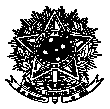 SERVIÇO PÚBLICO FEDERAL
UNIVERSIDADE FEDERAL DE SANTA CATARINA
CENTRO DE COMUNICAÇÃO E EXPRESSÃO
COORDENADORIA DO CURSO DE GRADUAÇÃO EM JORNALISMO
Telefone (048) 3721-9490/6597
E-mail: jornalismo@contato.ufsc.br/coordenador.jornalismo@contato.ufsc.brSERVIÇO PÚBLICO FEDERAL
UNIVERSIDADE FEDERAL DE SANTA CATARINA
CENTRO DE COMUNICAÇÃO E EXPRESSÃO
COORDENADORIA DO CURSO DE GRADUAÇÃO EM JORNALISMO
Telefone (048) 3721-9490/6597
E-mail: jornalismo@contato.ufsc.br/coordenador.jornalismo@contato.ufsc.brSERVIÇO PÚBLICO FEDERAL
UNIVERSIDADE FEDERAL DE SANTA CATARINA
CENTRO DE COMUNICAÇÃO E EXPRESSÃO
COORDENADORIA DO CURSO DE GRADUAÇÃO EM JORNALISMO
Telefone (048) 3721-9490/6597
E-mail: jornalismo@contato.ufsc.br/coordenador.jornalismo@contato.ufsc.brSERVIÇO PÚBLICO FEDERAL
UNIVERSIDADE FEDERAL DE SANTA CATARINA
CENTRO DE COMUNICAÇÃO E EXPRESSÃO
COORDENADORIA DO CURSO DE GRADUAÇÃO EM JORNALISMO
Telefone (048) 3721-9490/6597
E-mail: jornalismo@contato.ufsc.br/coordenador.jornalismo@contato.ufsc.brSERVIÇO PÚBLICO FEDERAL
UNIVERSIDADE FEDERAL DE SANTA CATARINA
CENTRO DE COMUNICAÇÃO E EXPRESSÃO
COORDENADORIA DO CURSO DE GRADUAÇÃO EM JORNALISMO
Telefone (048) 3721-9490/6597
E-mail: jornalismo@contato.ufsc.br/coordenador.jornalismo@contato.ufsc.brSERVIÇO PÚBLICO FEDERAL
UNIVERSIDADE FEDERAL DE SANTA CATARINA
CENTRO DE COMUNICAÇÃO E EXPRESSÃO
COORDENADORIA DO CURSO DE GRADUAÇÃO EM JORNALISMO
Telefone (048) 3721-9490/6597
E-mail: jornalismo@contato.ufsc.br/coordenador.jornalismo@contato.ufsc.brSERVIÇO PÚBLICO FEDERAL
UNIVERSIDADE FEDERAL DE SANTA CATARINA
CENTRO DE COMUNICAÇÃO E EXPRESSÃO
COORDENADORIA DO CURSO DE GRADUAÇÃO EM JORNALISMO
Telefone (048) 3721-9490/6597
E-mail: jornalismo@contato.ufsc.br/coordenador.jornalismo@contato.ufsc.brAJUSTE EXCEPCIONAL DE MATRÍCULA - 2017.1AJUSTE EXCEPCIONAL DE MATRÍCULA - 2017.1AJUSTE EXCEPCIONAL DE MATRÍCULA - 2017.1AJUSTE EXCEPCIONAL DE MATRÍCULA - 2017.1AJUSTE EXCEPCIONAL DE MATRÍCULA - 2017.1AJUSTE EXCEPCIONAL DE MATRÍCULA - 2017.1AJUSTE EXCEPCIONAL DE MATRÍCULA - 2017.1DISCIPLINAS OFERECIDAS POR OUTROS DEPARTAMENTOSDISCIPLINAS OFERECIDAS POR OUTROS DEPARTAMENTOSDISCIPLINAS OFERECIDAS POR OUTROS DEPARTAMENTOSDISCIPLINAS OFERECIDAS POR OUTROS DEPARTAMENTOSDISCIPLINAS OFERECIDAS POR OUTROS DEPARTAMENTOSDISCIPLINAS OFERECIDAS POR OUTROS DEPARTAMENTOSDISCIPLINAS OFERECIDAS POR OUTROS DEPARTAMENTOSPROCEDIMENTOS:PROCEDIMENTOS:PROCEDIMENTOS:PROCEDIMENTOS:PROCEDIMENTOS:PROCEDIMENTOS:PROCEDIMENTOS:(1) solicitar autorização do professor;(1) solicitar autorização do professor;(1) solicitar autorização do professor;(1) solicitar autorização do professor;(1) solicitar autorização do professor;(1) solicitar autorização do professor;(1) solicitar autorização do professor;(2) solicitar o aumento de vaga - no sistema CAGR - ao departamento que oferece a disciplina;(2) solicitar o aumento de vaga - no sistema CAGR - ao departamento que oferece a disciplina;(2) solicitar o aumento de vaga - no sistema CAGR - ao departamento que oferece a disciplina;(2) solicitar o aumento de vaga - no sistema CAGR - ao departamento que oferece a disciplina;(2) solicitar o aumento de vaga - no sistema CAGR - ao departamento que oferece a disciplina;(2) solicitar o aumento de vaga - no sistema CAGR - ao departamento que oferece a disciplina;(2) solicitar o aumento de vaga - no sistema CAGR - ao departamento que oferece a disciplina;(3) entregar o formulário na secretariaria do Jornalismo nos dias 6 a 10 de março,                                               das 08h às 12h e das 14h às 17h;(3) entregar o formulário na secretariaria do Jornalismo nos dias 6 a 10 de março,                                               das 08h às 12h e das 14h às 17h;(3) entregar o formulário na secretariaria do Jornalismo nos dias 6 a 10 de março,                                               das 08h às 12h e das 14h às 17h;(3) entregar o formulário na secretariaria do Jornalismo nos dias 6 a 10 de março,                                               das 08h às 12h e das 14h às 17h;(3) entregar o formulário na secretariaria do Jornalismo nos dias 6 a 10 de março,                                               das 08h às 12h e das 14h às 17h;(3) entregar o formulário na secretariaria do Jornalismo nos dias 6 a 10 de março,                                               das 08h às 12h e das 14h às 17h;(3) entregar o formulário na secretariaria do Jornalismo nos dias 6 a 10 de março,                                               das 08h às 12h e das 14h às 17h;(4) em caso de necessidade de quebra de pré-requisito, anexar o formulário disponível no link http://jornalismo.ufsc.br/?page_id=1464(4) em caso de necessidade de quebra de pré-requisito, anexar o formulário disponível no link http://jornalismo.ufsc.br/?page_id=1464(4) em caso de necessidade de quebra de pré-requisito, anexar o formulário disponível no link http://jornalismo.ufsc.br/?page_id=1464(4) em caso de necessidade de quebra de pré-requisito, anexar o formulário disponível no link http://jornalismo.ufsc.br/?page_id=1464(4) em caso de necessidade de quebra de pré-requisito, anexar o formulário disponível no link http://jornalismo.ufsc.br/?page_id=1464(4) em caso de necessidade de quebra de pré-requisito, anexar o formulário disponível no link http://jornalismo.ufsc.br/?page_id=1464(4) em caso de necessidade de quebra de pré-requisito, anexar o formulário disponível no link http://jornalismo.ufsc.br/?page_id=1464Acadêmico (a):Acadêmico (a):Acadêmico (a):Acadêmico (a):Acadêmico (a):Acadêmico (a):Acadêmico (a):Matrícula:Matrícula:Matrícula:Matrícula:Matrícula:Matrícula:Matrícula:Contato (e-mail/telefone):Contato (e-mail/telefone):Contato (e-mail/telefone):Contato (e-mail/telefone):Contato (e-mail/telefone):Contato (e-mail/telefone):Contato (e-mail/telefone):INCLUSÃO DE DISCIPLINASINCLUSÃO DE DISCIPLINASINCLUSÃO DE DISCIPLINASINCLUSÃO DE DISCIPLINASINCLUSÃO DE DISCIPLINASINCLUSÃO DE DISCIPLINASINCLUSÃO DE DISCIPLINASCódigo da disciplinaNome da disciplinaTurmaAutorização do professor ou departamento que oferece a disciplinaAutorização do professor ou departamento que oferece a disciplinaAutorização do professor ou departamento que oferece a disciplinaAutorização do professor ou departamento que oferece a disciplinaEXCLUSÃO DE DISCIPLINASEXCLUSÃO DE DISCIPLINASEXCLUSÃO DE DISCIPLINASEXCLUSÃO DE DISCIPLINASEXCLUSÃO DE DISCIPLINASEXCLUSÃO DE DISCIPLINASEXCLUSÃO DE DISCIPLINASCódigo da disciplinaNome da disciplinaTurmaCódigo da disciplinaNome da disciplinaTurmaFlorianópolis, _____de março de 2017.                                                         __________________________________Florianópolis, _____de março de 2017.                                                         __________________________________Florianópolis, _____de março de 2017.                                                         __________________________________Florianópolis, _____de março de 2017.                                                         __________________________________Florianópolis, _____de março de 2017.                                                         __________________________________Florianópolis, _____de março de 2017.                                                         __________________________________Florianópolis, _____de março de 2017.                                                         __________________________________                                                                                                                                        Assinatura  do(a)  acadêmico(a)                                                                                                                                        Assinatura  do(a)  acadêmico(a)                                                                                                                                        Assinatura  do(a)  acadêmico(a)                                                                                                                                        Assinatura  do(a)  acadêmico(a)                                                                                                                                        Assinatura  do(a)  acadêmico(a)                                                                                                                                        Assinatura  do(a)  acadêmico(a)                                                                                                                                        Assinatura  do(a)  acadêmico(a)